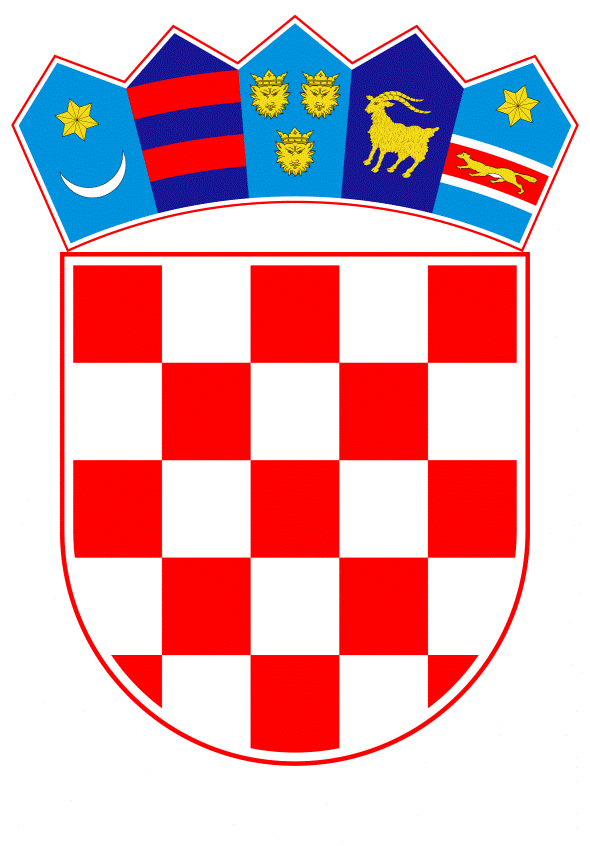 VLADA REPUBLIKE HRVATSKEZagreb, 24. kolovoza 2023.______________________________________________________________________________________________________________________________________________________________________________________________________________________________Banski dvori | Trg Sv. Marka 2 | 10000 Zagreb | tel. 01 4569 222 | vlada.gov.hrPRIJEDLOGNa temelju članka 31. stavka 3. Zakona o Vladi Republike Hrvatske (»Narodne novine«, br. 150/11., 119/14., 93/16., 116/18. i 80/22.), a u vezi sa člankom 27. stavkom 5. podstavkom 10. Zakona o nacionalnoj infrastrukturi prostornih podataka (»Narodne novine«, br. 56/13., 52/18. i 50/20.), Vlada Republike Hrvatske je na sjednici održanoj __________ donijela Z A K L J U Č A KPrihvaća se Izvješće o aktivnostima na uspostavi, održavanju i razvoju Nacionalne  infrastrukture prostornih podataka za 2022. godinu, u tekstu koji je Vladi Republike Hrvatske dostavila Državna geodetska uprava aktom, KLASA: 939-02/23-05/01, URBROJ: 541-07-01/1-23-19, od 19. srpnja 2023. KLASA: URBROJ: Zagreb, 									       PREDSJEDNIK					                                               mr. sc. Andrej PlenkovićOBRAZLOŽENJEVijeće Nacionalne infrastrukture prostornih podataka u Republici Hrvatskoj (u daljnjem tekstu: Vijeće) je na sjednici održanoj 24. travnja 2023. usvojilo Izvješće o aktivnostima na uspostavi, održavanju i razvoju Nacionalne infrastrukture prostornih podataka za 2022. godinu.Temeljem članka 27. stavka 5. podstavka 10. Zakona o Nacionalnoj infrastrukturi prostornih podataka (»Narodne novine«, br. 56/13., 52/18. i 50/20.), Vijeće podnosi godišnje izvješće o uspostavi, održavanju i razvoju Nacionalne infrastrukture prostornih podataka (u daljnjem tekstu: Izvješće) Vladi Republike Hrvatske.Tijekom 2022. godine vidljiv je napredak na uspostavi Nacionalne infrastrukture prostornih podataka (u daljnjem tekstu: NIPP) koji se posebno očituje u većoj dostupnosti prostornih podataka javnog sektora na transparentan i interoperabilan način. Tijekom navedene godine nastavljene su aktivnosti na Registrima NIPP-a, Geoportalu NIPP-a i pregledniku za građane GeoHrvatska. Puštena je u probni rad mobilna aplikacija GeoHrvatska te je mrežna stranica NIPP-a prilagođena mobilnim uređajima. Također, odrađen je veliki broj aktivnosti na širenju svijesti kao i promociji NIPP-a kroz radionice i konferenciju.Broj novih subjekata koji su aktivno uključeni u prezentiranje svojih podataka putem Geoportala NIPP-a porastao je za 23%, dok je broj novih izvora prostornih podataka dostupnih za pretraživanje porastao za 16%, u odnosu na 2021. godinu. Razina interoperabilnosti je porasla, što se očituje u 15% novih mrežnih usluga na Geoportalu NIPP-a, u odnosu na 2021. godinu. Na Geoportalu NIPP-a, do kraja 2022. godine, bilo je upisano ukupno 79 subjekata te 863 izvora prostornih podataka. Veliki broj subjekata, većinom jedinica lokalne samouprave, je u nekoj od pristupnih faza objave podataka na Geoportalu NIPP-a.Pored navedenih rezultata, u smislu povećanja broja subjekata i prijavljenih izvora i dalje je važno naglasiti da je potreban dodatan napor svih subjekata NIPP-a kako bi se podignula razina dostupnosti te interoperabilnosti prostornih podataka. Republika Hrvatska i dalje treba poduzimati aktivnosti na povećanju broja interoperabilno dostupnih prostornih podataka, što i dalje zahtjeva ozbiljan angažman Nacionalne kontaktne točke, a najvećim dijelom angažman subjekata NIPP-a koji su obvezni razviti interoperabilne mrežne usluge prostornih podatka.Slijedom navedenoga, ovim Zaključkom predlaže se da Vlada Republike Hrvatske prihvati predmetno Izvješće. Predlagatelj:Ministarstvo gospodarstva i održivog razvojaPredmet:Izvješće o aktivnostima na uspostavi, održavanju i razvoju Nacionalne  infrastrukture prostornih podataka za 2022. godinu 